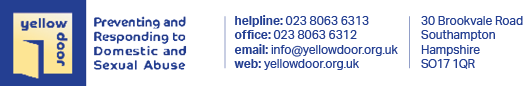 Email completed referrals to Ydtherapeutic.services@yellowdoor.cjsm.netDisclaimer: Please be aware that your referral has been logged but will not be active until we have received this completed form. All referrals are reviewed and considerations are made as to whether we are the appropriate service.DATE:Yellow Door Adult Services Referral (please see Section 7 for referral guidance prior to completing this referral)SECTION 1  –  CLIENT DETAILSSECTION 1  –  CLIENT DETAILSSECTION 1  –  CLIENT DETAILSSECTION 1  –  CLIENT DETAILSSECTION 1  –  CLIENT DETAILSSECTION 1  –  CLIENT DETAILSSECTION 1  –  CLIENT DETAILSForename SurnameAlso known asDate of BirthGenderAddress  Landline / home telephone numberClient’s first languageClient’s first languageInterpreter required?     □ Yes  □  No If yes, which language?Interpreter required?     □ Yes  □  No If yes, which language?Interpreter required?     □ Yes  □  No If yes, which language?Interpreter required?     □ Yes  □  No If yes, which language?Interpreter required?     □ Yes  □  No If yes, which language?Does the client consider themselves to be transgender?□ Yes  □  NoDoes the client consider themselves to be transgender?□ Yes  □  NoSexual orientation:□ Heterosexual   □ Gay   □ Lesbian         □ Bisexual        □ Prefer not to saySexual orientation:□ Heterosexual   □ Gay   □ Lesbian         □ Bisexual        □ Prefer not to saySexual orientation:□ Heterosexual   □ Gay   □ Lesbian         □ Bisexual        □ Prefer not to saySexual orientation:□ Heterosexual   □ Gay   □ Lesbian         □ Bisexual        □ Prefer not to saySexual orientation:□ Heterosexual   □ Gay   □ Lesbian         □ Bisexual        □ Prefer not to sayDoes client have a disability?□ Yes  □  NoIf Yes, Please specify: Does the client have a Visual impairment     □ Yes  □  No Hearing impairment  □ Yes  □  NoDoes the client have a Visual impairment     □ Yes  □  No Hearing impairment  □ Yes  □  NoDoes the client have a Visual impairment     □ Yes  □  No Hearing impairment  □ Yes  □  NoDoes the client have a Visual impairment     □ Yes  □  No Hearing impairment  □ Yes  □  NoDoes the client have a Visual impairment     □ Yes  □  No Hearing impairment  □ Yes  □  NoDoes the client have any caring responsibilities?□ Yes  □  NoName of GPGP surgery nameGP surgery telephone number and email addressGP surgery address:Ethnicity□ White British□ White British□ Irish□ Irish□ Irish□ Gypsy or Irish TravellerEthnicity□ White and Black Caribbean□ White and Black Caribbean□ White and Black African□ White and Black African□ White and Black African□ White and Asian□ Indian□ Pakistani□ Pakistani□ Chinese□ Chinese□ Chinese□ Bangladeshi□ Any other Asian background□ African□ African□ Caribbean□ Caribbean□ Caribbean□ Other Black/Caribbean/African Background□ Arab□ Any other ethnic group – please state□ Any other ethnic group – please state□ Any other ethnic group – please state□ Any other ethnic group – please state□ Any other ethnic group – please state□ Any other mixed/multiple ethnic background – please state□ Any other mixed/multiple ethnic background – please state□ Any other mixed/multiple ethnic background – please state□ Any other mixed/multiple ethnic background – please state□ Any other mixed/multiple ethnic background – please stateReligion□ Agnostic  □  Atheist   □ Baha’I   □ Buddhist   □ Chinese (Taoist / Confucian)  □ Christian    □ Hindu  □  Humanist   □ Japanese (Shinto)   □ Jewish  □ Jainism    □ Muslim  □  Pagan     □ Rastafarian  □  Sikh   □ Spiritualist    □ Do not wish to disclose   □ Other  □ Agnostic  □  Atheist   □ Baha’I   □ Buddhist   □ Chinese (Taoist / Confucian)  □ Christian    □ Hindu  □  Humanist   □ Japanese (Shinto)   □ Jewish  □ Jainism    □ Muslim  □  Pagan     □ Rastafarian  □  Sikh   □ Spiritualist    □ Do not wish to disclose   □ Other  □ Agnostic  □  Atheist   □ Baha’I   □ Buddhist   □ Chinese (Taoist / Confucian)  □ Christian    □ Hindu  □  Humanist   □ Japanese (Shinto)   □ Jewish  □ Jainism    □ Muslim  □  Pagan     □ Rastafarian  □  Sikh   □ Spiritualist    □ Do not wish to disclose   □ Other  □ Agnostic  □  Atheist   □ Baha’I   □ Buddhist   □ Chinese (Taoist / Confucian)  □ Christian    □ Hindu  □  Humanist   □ Japanese (Shinto)   □ Jewish  □ Jainism    □ Muslim  □  Pagan     □ Rastafarian  □  Sikh   □ Spiritualist    □ Do not wish to disclose   □ Other  □ Agnostic  □  Atheist   □ Baha’I   □ Buddhist   □ Chinese (Taoist / Confucian)  □ Christian    □ Hindu  □  Humanist   □ Japanese (Shinto)   □ Jewish  □ Jainism    □ Muslim  □  Pagan     □ Rastafarian  □  Sikh   □ Spiritualist    □ Do not wish to disclose   □ Other  □ Agnostic  □  Atheist   □ Baha’I   □ Buddhist   □ Chinese (Taoist / Confucian)  □ Christian    □ Hindu  □  Humanist   □ Japanese (Shinto)   □ Jewish  □ Jainism    □ Muslim  □  Pagan     □ Rastafarian  □  Sikh   □ Spiritualist    □ Do not wish to disclose   □ Other  SECTION 2  –  CHILDREN’S SERVICESSECTION 2  –  CHILDREN’S SERVICESSECTION 2  –  CHILDREN’S SERVICESSECTION 2  –  CHILDREN’S SERVICESSECTION 2  –  CHILDREN’S SERVICESSECTION 2  –  CHILDREN’S SERVICESSECTION 2  –  CHILDREN’S SERVICESNames and Dob’s of any childrenName of Allocated Social Worker or Family Support WorkerChildren’s Services TeamAddressTelephone SECTION 3 –  PRESENTING ISSUES, RISK AND CONCERNSSECTION 3 –  PRESENTING ISSUES, RISK AND CONCERNSSECTION 3 –  PRESENTING ISSUES, RISK AND CONCERNSSECTION 3 –  PRESENTING ISSUES, RISK AND CONCERNSSECTION 3 –  PRESENTING ISSUES, RISK AND CONCERNSSECTION 3 –  PRESENTING ISSUES, RISK AND CONCERNSSECTION 3 –  PRESENTING ISSUES, RISK AND CONCERNSPlease state any mental health difficulties, onset, frequency and duration, current presenting risk, details of any self harming behaviours, suicidal ideation/intent, interventions tried, impact on work/education and family, and any relevant medical history:Please state any mental health difficulties, onset, frequency and duration, current presenting risk, details of any self harming behaviours, suicidal ideation/intent, interventions tried, impact on work/education and family, and any relevant medical history:Please state any mental health difficulties, onset, frequency and duration, current presenting risk, details of any self harming behaviours, suicidal ideation/intent, interventions tried, impact on work/education and family, and any relevant medical history:Please state any mental health difficulties, onset, frequency and duration, current presenting risk, details of any self harming behaviours, suicidal ideation/intent, interventions tried, impact on work/education and family, and any relevant medical history:Please state any mental health difficulties, onset, frequency and duration, current presenting risk, details of any self harming behaviours, suicidal ideation/intent, interventions tried, impact on work/education and family, and any relevant medical history:Please state any mental health difficulties, onset, frequency and duration, current presenting risk, details of any self harming behaviours, suicidal ideation/intent, interventions tried, impact on work/education and family, and any relevant medical history:Please state any mental health difficulties, onset, frequency and duration, current presenting risk, details of any self harming behaviours, suicidal ideation/intent, interventions tried, impact on work/education and family, and any relevant medical history:What services have been accessed already?Is this support ongoing?  What services have been accessed already?Is this support ongoing?  What services have been accessed already?Is this support ongoing?  What services have been accessed already?Is this support ongoing?  What services have been accessed already?Is this support ongoing?  What services have been accessed already?Is this support ongoing?  What services have been accessed already?Is this support ongoing?  Is the client on any current medication?  □ Yes  □  No     If Yes, please provide details:Is the client on any current medication?  □ Yes  □  No     If Yes, please provide details:Is the client on any current medication?  □ Yes  □  No     If Yes, please provide details:Is the client on any current medication?  □ Yes  □  No     If Yes, please provide details:Is the client on any current medication?  □ Yes  □  No     If Yes, please provide details:Is the client on any current medication?  □ Yes  □  No     If Yes, please provide details:Is the client on any current medication?  □ Yes  □  No     If Yes, please provide details:Are there any concerns relating to substance misuse?  □ Yes  □  No     If Yes, please provide details:Are there any concerns relating to substance misuse?  □ Yes  □  No     If Yes, please provide details:Are there any concerns relating to substance misuse?  □ Yes  □  No     If Yes, please provide details:Are there any concerns relating to substance misuse?  □ Yes  □  No     If Yes, please provide details:Are there any concerns relating to substance misuse?  □ Yes  □  No     If Yes, please provide details:Are there any concerns relating to substance misuse?  □ Yes  □  No     If Yes, please provide details:Are there any concerns relating to substance misuse?  □ Yes  □  No     If Yes, please provide details:Are there any concerns relating to food/weight/suspected eating disorder?  □ Yes  □  No   If Yes, please provide details:Are there any concerns relating to food/weight/suspected eating disorder?  □ Yes  □  No   If Yes, please provide details:Are there any concerns relating to food/weight/suspected eating disorder?  □ Yes  □  No   If Yes, please provide details:Are there any concerns relating to food/weight/suspected eating disorder?  □ Yes  □  No   If Yes, please provide details:Are there any concerns relating to food/weight/suspected eating disorder?  □ Yes  □  No   If Yes, please provide details:Are there any concerns relating to food/weight/suspected eating disorder?  □ Yes  □  No   If Yes, please provide details:Are there any concerns relating to food/weight/suspected eating disorder?  □ Yes  □  No   If Yes, please provide details:SECTION 4  - Reasons for ReferralSECTION 4  - Reasons for ReferralSECTION 4  - Reasons for ReferralSECTION 4  - Reasons for ReferralSECTION 4  - Reasons for ReferralSECTION 4  - Reasons for ReferralSECTION 4  - Reasons for ReferralSexual abuse/violence □ Yes  □  No     If Yes, please provide details:Domestic violence □ Yes  □  No     If Yes, please provide details:  Is this ongoing □ Yes  □  No     If Yes, please provide details:  Sexual abuse/violence □ Yes  □  No     If Yes, please provide details:Domestic violence □ Yes  □  No     If Yes, please provide details:  Is this ongoing □ Yes  □  No     If Yes, please provide details:  Sexual abuse/violence □ Yes  □  No     If Yes, please provide details:Domestic violence □ Yes  □  No     If Yes, please provide details:  Is this ongoing □ Yes  □  No     If Yes, please provide details:  Sexual abuse/violence □ Yes  □  No     If Yes, please provide details:Domestic violence □ Yes  □  No     If Yes, please provide details:  Is this ongoing □ Yes  □  No     If Yes, please provide details:  Sexual abuse/violence □ Yes  □  No     If Yes, please provide details:Domestic violence □ Yes  □  No     If Yes, please provide details:  Is this ongoing □ Yes  □  No     If Yes, please provide details:  Sexual abuse/violence □ Yes  □  No     If Yes, please provide details:Domestic violence □ Yes  □  No     If Yes, please provide details:  Is this ongoing □ Yes  □  No     If Yes, please provide details:  Sexual abuse/violence □ Yes  □  No     If Yes, please provide details:Domestic violence □ Yes  □  No     If Yes, please provide details:  Is this ongoing □ Yes  □  No     If Yes, please provide details:  What is your expectation of what support at Yellow Door might help the client withWhat is your expectation of what support at Yellow Door might help the client withWhat is your expectation of what support at Yellow Door might help the client withWhat is your expectation of what support at Yellow Door might help the client withWhat is your expectation of what support at Yellow Door might help the client withWhat is your expectation of what support at Yellow Door might help the client withWhat is your expectation of what support at Yellow Door might help the client withSECTION 5  –  REFERRER DETAILSSECTION 5  –  REFERRER DETAILSSECTION 5  –  REFERRER DETAILSSECTION 5  –  REFERRER DETAILSSECTION 5  –  REFERRER DETAILSSECTION 5  –  REFERRER DETAILSSECTION 5  –  REFERRER DETAILSName Job Title/Profession:Job Title/Profession:ISVAAddress    Address    Address    Address    Address    Address    Address    Post Code:Post Code:Post Code:Post Code:Telephone:Telephone:Date of ReferralEmail addressEmail addressAre you still offering the client a service □ Yes  □  No    If yes what is being offered?ISVA SupportIf no what are the reasons for not offering a service?Are you still offering the client a service □ Yes  □  No    If yes what is being offered?ISVA SupportIf no what are the reasons for not offering a service?Are you still offering the client a service □ Yes  □  No    If yes what is being offered?ISVA SupportIf no what are the reasons for not offering a service?Are you still offering the client a service □ Yes  □  No    If yes what is being offered?ISVA SupportIf no what are the reasons for not offering a service?Are you still offering the client a service □ Yes  □  No    If yes what is being offered?ISVA SupportIf no what are the reasons for not offering a service?Are you still offering the client a service □ Yes  □  No    If yes what is being offered?ISVA SupportIf no what are the reasons for not offering a service?Are you still offering the client a service □ Yes  □  No    If yes what is being offered?ISVA SupportIf no what are the reasons for not offering a service?SECTION 6  -  REFERRAL CONSENTSECTION 6  -  REFERRAL CONSENTSECTION 6  -  REFERRAL CONSENTSECTION 6  -  REFERRAL CONSENTSECTION 6  -  REFERRAL CONSENTSECTION 6  -  REFERRAL CONSENTIf no, please give reasonDoes the client know about the referral?Does the client know about the referral?Does the client know about the referral?YesYesNoDoes the client consent to the referral?Does the client consent to the referral?Does the client consent to the referral?YesYesNoDoes the client want Yellow Door supportDoes the client want Yellow Door supportDoes the client want Yellow Door supportYesYesNoPreferred method of contactPreferred method of contactPreferred method of contactPhonePhoneEmailPostSECTION 7 -  REFERRAL GUIDANCESECTION 7 -  REFERRAL GUIDANCESECTION 7 -  REFERRAL GUIDANCESECTION 7 -  REFERRAL GUIDANCESECTION 7 -  REFERRAL GUIDANCESECTION 7 -  REFERRAL GUIDANCESECTION 7 -  REFERRAL GUIDANCEGuidance for Referrer's - Yellow Door Therapeutic Services YD Therapeutic services offer a range of group interventions and some time limited 1-1 work  with clients who have experienced Domestic and Sexual Abuse (DSA). We also offer Family Therapies as well as Prevention, Advocacy, Criminal Justice Support and Diversity and Inclusion services to those who are vulnerable to or impacted by DSA (please see website for further details).Prior to making a referral to our Therapeutic Service please consider:Whether the client has the emotional resilience to engage in a structured therapeutic intervention.Whether the client’s circumstances are sufficiently stable to support regular and meaningful attendance as well as positive therapeutic outcomes.Whether the client has Mental Health needs beyond the mild to moderate range that we are able to work with. Please bear in mind that YD is not resourced to manage significant or chronic risks such as those relating to ongoing suicidal ideation or to self-injurious behaviours that are severe and/or repeated.  At the point of referral, we can provide estimated waiting times but please be aware that each of our therapy services operate with a waiting list system.  Where YD has started therapeutic interventions and a risk profile escalates and/or complexity becomes apparent such that we consider YD interventions to be contra-indicated, we will work with appropriate services to plan transition.Yellow Door Therapeutic Interventions for Adults1:1 CounsellingCounselling is a talking therapy that allows you to discuss any experiences or difficult feelings in a safe, confidential environment. You might come to counselling with specific experiences or events that you would like to talk to someone about or work through, or you may simply want to explore your thoughts and feelings in more depth. Safer Relationships Group​This weekly therapeutic group looks at what unhealthy behaviour within relationships can look like, and seeks to establish healthy ways of establishing safe and happy relationships. Group members have the opportunity to share their experiences and assist one another in finding individually appropriate solutions to challenging circumstances.Then & Now GroupThis weekly therapeutic group has been developed as a specialist group for adults who experienced sexual abuse in childhood. It offers a safe space to explore thoughts, feelings and experiences in a group setting.Trauma Focused GroupThis group is being developed to support adults who have experienced sexual assault and are presenting with recent trauma. It uses psycho-educational techniques to explore our responses to trauma and aid recovery. It will support clients to understand more about the emotional, psychological and physiological reactions to negative and traumatic experiences.ECS GroupThis group is available for clients who are struggling with managing feelings and emotions and who are seeking to find ways of better managing their ability to cope in day to day life.Guidance for Referrer's - Yellow Door Therapeutic Services YD Therapeutic services offer a range of group interventions and some time limited 1-1 work  with clients who have experienced Domestic and Sexual Abuse (DSA). We also offer Family Therapies as well as Prevention, Advocacy, Criminal Justice Support and Diversity and Inclusion services to those who are vulnerable to or impacted by DSA (please see website for further details).Prior to making a referral to our Therapeutic Service please consider:Whether the client has the emotional resilience to engage in a structured therapeutic intervention.Whether the client’s circumstances are sufficiently stable to support regular and meaningful attendance as well as positive therapeutic outcomes.Whether the client has Mental Health needs beyond the mild to moderate range that we are able to work with. Please bear in mind that YD is not resourced to manage significant or chronic risks such as those relating to ongoing suicidal ideation or to self-injurious behaviours that are severe and/or repeated.  At the point of referral, we can provide estimated waiting times but please be aware that each of our therapy services operate with a waiting list system.  Where YD has started therapeutic interventions and a risk profile escalates and/or complexity becomes apparent such that we consider YD interventions to be contra-indicated, we will work with appropriate services to plan transition.Yellow Door Therapeutic Interventions for Adults1:1 CounsellingCounselling is a talking therapy that allows you to discuss any experiences or difficult feelings in a safe, confidential environment. You might come to counselling with specific experiences or events that you would like to talk to someone about or work through, or you may simply want to explore your thoughts and feelings in more depth. Safer Relationships Group​This weekly therapeutic group looks at what unhealthy behaviour within relationships can look like, and seeks to establish healthy ways of establishing safe and happy relationships. Group members have the opportunity to share their experiences and assist one another in finding individually appropriate solutions to challenging circumstances.Then & Now GroupThis weekly therapeutic group has been developed as a specialist group for adults who experienced sexual abuse in childhood. It offers a safe space to explore thoughts, feelings and experiences in a group setting.Trauma Focused GroupThis group is being developed to support adults who have experienced sexual assault and are presenting with recent trauma. It uses psycho-educational techniques to explore our responses to trauma and aid recovery. It will support clients to understand more about the emotional, psychological and physiological reactions to negative and traumatic experiences.ECS GroupThis group is available for clients who are struggling with managing feelings and emotions and who are seeking to find ways of better managing their ability to cope in day to day life.Guidance for Referrer's - Yellow Door Therapeutic Services YD Therapeutic services offer a range of group interventions and some time limited 1-1 work  with clients who have experienced Domestic and Sexual Abuse (DSA). We also offer Family Therapies as well as Prevention, Advocacy, Criminal Justice Support and Diversity and Inclusion services to those who are vulnerable to or impacted by DSA (please see website for further details).Prior to making a referral to our Therapeutic Service please consider:Whether the client has the emotional resilience to engage in a structured therapeutic intervention.Whether the client’s circumstances are sufficiently stable to support regular and meaningful attendance as well as positive therapeutic outcomes.Whether the client has Mental Health needs beyond the mild to moderate range that we are able to work with. Please bear in mind that YD is not resourced to manage significant or chronic risks such as those relating to ongoing suicidal ideation or to self-injurious behaviours that are severe and/or repeated.  At the point of referral, we can provide estimated waiting times but please be aware that each of our therapy services operate with a waiting list system.  Where YD has started therapeutic interventions and a risk profile escalates and/or complexity becomes apparent such that we consider YD interventions to be contra-indicated, we will work with appropriate services to plan transition.Yellow Door Therapeutic Interventions for Adults1:1 CounsellingCounselling is a talking therapy that allows you to discuss any experiences or difficult feelings in a safe, confidential environment. You might come to counselling with specific experiences or events that you would like to talk to someone about or work through, or you may simply want to explore your thoughts and feelings in more depth. Safer Relationships Group​This weekly therapeutic group looks at what unhealthy behaviour within relationships can look like, and seeks to establish healthy ways of establishing safe and happy relationships. Group members have the opportunity to share their experiences and assist one another in finding individually appropriate solutions to challenging circumstances.Then & Now GroupThis weekly therapeutic group has been developed as a specialist group for adults who experienced sexual abuse in childhood. It offers a safe space to explore thoughts, feelings and experiences in a group setting.Trauma Focused GroupThis group is being developed to support adults who have experienced sexual assault and are presenting with recent trauma. It uses psycho-educational techniques to explore our responses to trauma and aid recovery. It will support clients to understand more about the emotional, psychological and physiological reactions to negative and traumatic experiences.ECS GroupThis group is available for clients who are struggling with managing feelings and emotions and who are seeking to find ways of better managing their ability to cope in day to day life.Guidance for Referrer's - Yellow Door Therapeutic Services YD Therapeutic services offer a range of group interventions and some time limited 1-1 work  with clients who have experienced Domestic and Sexual Abuse (DSA). We also offer Family Therapies as well as Prevention, Advocacy, Criminal Justice Support and Diversity and Inclusion services to those who are vulnerable to or impacted by DSA (please see website for further details).Prior to making a referral to our Therapeutic Service please consider:Whether the client has the emotional resilience to engage in a structured therapeutic intervention.Whether the client’s circumstances are sufficiently stable to support regular and meaningful attendance as well as positive therapeutic outcomes.Whether the client has Mental Health needs beyond the mild to moderate range that we are able to work with. Please bear in mind that YD is not resourced to manage significant or chronic risks such as those relating to ongoing suicidal ideation or to self-injurious behaviours that are severe and/or repeated.  At the point of referral, we can provide estimated waiting times but please be aware that each of our therapy services operate with a waiting list system.  Where YD has started therapeutic interventions and a risk profile escalates and/or complexity becomes apparent such that we consider YD interventions to be contra-indicated, we will work with appropriate services to plan transition.Yellow Door Therapeutic Interventions for Adults1:1 CounsellingCounselling is a talking therapy that allows you to discuss any experiences or difficult feelings in a safe, confidential environment. You might come to counselling with specific experiences or events that you would like to talk to someone about or work through, or you may simply want to explore your thoughts and feelings in more depth. Safer Relationships Group​This weekly therapeutic group looks at what unhealthy behaviour within relationships can look like, and seeks to establish healthy ways of establishing safe and happy relationships. Group members have the opportunity to share their experiences and assist one another in finding individually appropriate solutions to challenging circumstances.Then & Now GroupThis weekly therapeutic group has been developed as a specialist group for adults who experienced sexual abuse in childhood. It offers a safe space to explore thoughts, feelings and experiences in a group setting.Trauma Focused GroupThis group is being developed to support adults who have experienced sexual assault and are presenting with recent trauma. It uses psycho-educational techniques to explore our responses to trauma and aid recovery. It will support clients to understand more about the emotional, psychological and physiological reactions to negative and traumatic experiences.ECS GroupThis group is available for clients who are struggling with managing feelings and emotions and who are seeking to find ways of better managing their ability to cope in day to day life.Guidance for Referrer's - Yellow Door Therapeutic Services YD Therapeutic services offer a range of group interventions and some time limited 1-1 work  with clients who have experienced Domestic and Sexual Abuse (DSA). We also offer Family Therapies as well as Prevention, Advocacy, Criminal Justice Support and Diversity and Inclusion services to those who are vulnerable to or impacted by DSA (please see website for further details).Prior to making a referral to our Therapeutic Service please consider:Whether the client has the emotional resilience to engage in a structured therapeutic intervention.Whether the client’s circumstances are sufficiently stable to support regular and meaningful attendance as well as positive therapeutic outcomes.Whether the client has Mental Health needs beyond the mild to moderate range that we are able to work with. Please bear in mind that YD is not resourced to manage significant or chronic risks such as those relating to ongoing suicidal ideation or to self-injurious behaviours that are severe and/or repeated.  At the point of referral, we can provide estimated waiting times but please be aware that each of our therapy services operate with a waiting list system.  Where YD has started therapeutic interventions and a risk profile escalates and/or complexity becomes apparent such that we consider YD interventions to be contra-indicated, we will work with appropriate services to plan transition.Yellow Door Therapeutic Interventions for Adults1:1 CounsellingCounselling is a talking therapy that allows you to discuss any experiences or difficult feelings in a safe, confidential environment. You might come to counselling with specific experiences or events that you would like to talk to someone about or work through, or you may simply want to explore your thoughts and feelings in more depth. Safer Relationships Group​This weekly therapeutic group looks at what unhealthy behaviour within relationships can look like, and seeks to establish healthy ways of establishing safe and happy relationships. Group members have the opportunity to share their experiences and assist one another in finding individually appropriate solutions to challenging circumstances.Then & Now GroupThis weekly therapeutic group has been developed as a specialist group for adults who experienced sexual abuse in childhood. It offers a safe space to explore thoughts, feelings and experiences in a group setting.Trauma Focused GroupThis group is being developed to support adults who have experienced sexual assault and are presenting with recent trauma. It uses psycho-educational techniques to explore our responses to trauma and aid recovery. It will support clients to understand more about the emotional, psychological and physiological reactions to negative and traumatic experiences.ECS GroupThis group is available for clients who are struggling with managing feelings and emotions and who are seeking to find ways of better managing their ability to cope in day to day life.Guidance for Referrer's - Yellow Door Therapeutic Services YD Therapeutic services offer a range of group interventions and some time limited 1-1 work  with clients who have experienced Domestic and Sexual Abuse (DSA). We also offer Family Therapies as well as Prevention, Advocacy, Criminal Justice Support and Diversity and Inclusion services to those who are vulnerable to or impacted by DSA (please see website for further details).Prior to making a referral to our Therapeutic Service please consider:Whether the client has the emotional resilience to engage in a structured therapeutic intervention.Whether the client’s circumstances are sufficiently stable to support regular and meaningful attendance as well as positive therapeutic outcomes.Whether the client has Mental Health needs beyond the mild to moderate range that we are able to work with. Please bear in mind that YD is not resourced to manage significant or chronic risks such as those relating to ongoing suicidal ideation or to self-injurious behaviours that are severe and/or repeated.  At the point of referral, we can provide estimated waiting times but please be aware that each of our therapy services operate with a waiting list system.  Where YD has started therapeutic interventions and a risk profile escalates and/or complexity becomes apparent such that we consider YD interventions to be contra-indicated, we will work with appropriate services to plan transition.Yellow Door Therapeutic Interventions for Adults1:1 CounsellingCounselling is a talking therapy that allows you to discuss any experiences or difficult feelings in a safe, confidential environment. You might come to counselling with specific experiences or events that you would like to talk to someone about or work through, or you may simply want to explore your thoughts and feelings in more depth. Safer Relationships Group​This weekly therapeutic group looks at what unhealthy behaviour within relationships can look like, and seeks to establish healthy ways of establishing safe and happy relationships. Group members have the opportunity to share their experiences and assist one another in finding individually appropriate solutions to challenging circumstances.Then & Now GroupThis weekly therapeutic group has been developed as a specialist group for adults who experienced sexual abuse in childhood. It offers a safe space to explore thoughts, feelings and experiences in a group setting.Trauma Focused GroupThis group is being developed to support adults who have experienced sexual assault and are presenting with recent trauma. It uses psycho-educational techniques to explore our responses to trauma and aid recovery. It will support clients to understand more about the emotional, psychological and physiological reactions to negative and traumatic experiences.ECS GroupThis group is available for clients who are struggling with managing feelings and emotions and who are seeking to find ways of better managing their ability to cope in day to day life.Guidance for Referrer's - Yellow Door Therapeutic Services YD Therapeutic services offer a range of group interventions and some time limited 1-1 work  with clients who have experienced Domestic and Sexual Abuse (DSA). We also offer Family Therapies as well as Prevention, Advocacy, Criminal Justice Support and Diversity and Inclusion services to those who are vulnerable to or impacted by DSA (please see website for further details).Prior to making a referral to our Therapeutic Service please consider:Whether the client has the emotional resilience to engage in a structured therapeutic intervention.Whether the client’s circumstances are sufficiently stable to support regular and meaningful attendance as well as positive therapeutic outcomes.Whether the client has Mental Health needs beyond the mild to moderate range that we are able to work with. Please bear in mind that YD is not resourced to manage significant or chronic risks such as those relating to ongoing suicidal ideation or to self-injurious behaviours that are severe and/or repeated.  At the point of referral, we can provide estimated waiting times but please be aware that each of our therapy services operate with a waiting list system.  Where YD has started therapeutic interventions and a risk profile escalates and/or complexity becomes apparent such that we consider YD interventions to be contra-indicated, we will work with appropriate services to plan transition.Yellow Door Therapeutic Interventions for Adults1:1 CounsellingCounselling is a talking therapy that allows you to discuss any experiences or difficult feelings in a safe, confidential environment. You might come to counselling with specific experiences or events that you would like to talk to someone about or work through, or you may simply want to explore your thoughts and feelings in more depth. Safer Relationships Group​This weekly therapeutic group looks at what unhealthy behaviour within relationships can look like, and seeks to establish healthy ways of establishing safe and happy relationships. Group members have the opportunity to share their experiences and assist one another in finding individually appropriate solutions to challenging circumstances.Then & Now GroupThis weekly therapeutic group has been developed as a specialist group for adults who experienced sexual abuse in childhood. It offers a safe space to explore thoughts, feelings and experiences in a group setting.Trauma Focused GroupThis group is being developed to support adults who have experienced sexual assault and are presenting with recent trauma. It uses psycho-educational techniques to explore our responses to trauma and aid recovery. It will support clients to understand more about the emotional, psychological and physiological reactions to negative and traumatic experiences.ECS GroupThis group is available for clients who are struggling with managing feelings and emotions and who are seeking to find ways of better managing their ability to cope in day to day life.FOR OFFICE USE ONLYTo be discussed with coordinator □ Yes  □  NoTo be taken to screening meeting □ Yes  □  NoFurther information required  □ Yes  □  NoRequest for Info sent □ Yes  □  No	Not appropriate referral for therapeutic servicesReason…………………………………………………Signposted to………………………………………………………Date……………………Client notified………………………………….Date………………………………………..Additional Internal Support Signposting – requested or suitable for:TFT          ISVA         DIA      DATPlease state if internal support is being offered instead of/as well as Therapuetic Services Referral made  □ Yes  □  NoDate………………………  Appropriate referral for therapeutic services □ Yes  □  No Manager checked …………………………………………………….. Date……………………………………………………………………………….. Circle recommended therapeutic Services Intervention :FT 	FS	1:1 	Then & Now 	ECS	Safer Relationships 	Psychoeducation group	Creative Arts	  Bright Stars	Art Journaling 	Telephone Support 	Email SupportAdded to waiting list □ Yes  □  NoWaiting list email sent Date: ………………………………………………………………….